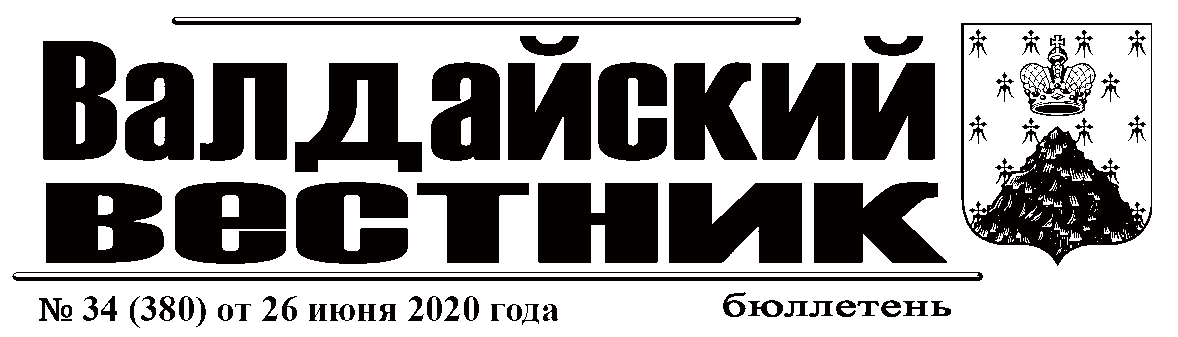 ИНФОРМАЦИОННОЕ СООБЩЕНИЕАдминистрация Валдайского муниципального района сообщает о приёме заявлений о предоставлении в аренду земельного участков для ведения личного подсобного хозяйства, из земель населённых пунктов:Новгородская область, Валдайский район, Костковское сельское поселение, д.Ватцы, площадью 2028 кв.м. (ориентир: данный земельный участок примыкает с северо-западной стороны к земельному участку с кадастровым номером 53:03:0925001:126);Граждане, заинтересованные в предоставлении земельного участка, могут подавать заявления о намерении участвовать в аукционе на право заключения договора аренды данного земельного участка.Заявления принимаются в течение тридцати дней со дня опубликования данного сообщения (по 27.07.2020 включительно).Заявления могут быть поданы при личном обращении в бумажном виде через многофункциональный центр предоставления государственных и муниципальных услуг по адресу: Новгородская область, г.Валдай, ул.Гагарина, д.12/2,  Администрацию Валдайского муниципального района по адресу: Новгородская область, г.Валдай, пр.Комсомольский, д.19/21, каб.305.Со схемой расположения земельного участка на бумажном носителе, можно ознакомиться в комитете по управлению муниципальным имуществом Администрации муниципального района (каб.409), с 8.00 до 17.00 (перерыв на обед с 12.00 до 13.00) в рабочие дни. При поступлении двух или более заявлений права на заключение договора аренды земельный участок предоставляется на торгах.ИНФОРМАЦИОННОЕ СООБЩЕНИЕАдминистрация Валдайского муниципального района сообщает о приёме заявлений о предоставлении в собственность путем продажи земельного участка для ведения личного подсобного хозяйства, из земель населённого пункта, расположенного:Новгородская область, Валдайский район, Ивантеевское сельское поселение, д.Княжёво, площадью 1499 кв.м. (ориентир: данный земельный участок примыкает с юго-западной стороны к земельному участку с кадастровым номером 53:03:0733001:97).Граждане, заинтересованные в предоставлении земельного участка, могут подавать заявления о намерении участвовать в аукционе по продаже данного земельного участка.Заявления принимаются в течение тридцати дней со дня опубликования данного сообщения (по 27.07.2020 включительно). Заявления могут быть поданы при личном обращении в бумажном виде через многофункциональный центр предоставления государственных и муниципальных услуг по адресу: Новгородская область, г.Валдай, ул.Гагарина, д.12/2, и Администрацию Валдайского муниципального района по адресу: Новгородская область, г.Валдай, пр.Комсомольский, д.19/21, каб.305, тел.: 8 (816-66) 46-318.Со схемой расположения земельного участка на бумажном носителе, можно ознакомиться в комитете по управлению муниципальным имуществом Администрации муниципального района (каб.409), с 8.00 до 17.00 (перерыв на обед с 12.00 до 13.00) в рабочие дни. При поступлении двух или более заявлений земельный участок предоставляется на торгах.ИНФОРМАЦИОННОЕ СООБЩЕНИЕАдминистрация муниципального района сообщает, что информацию, опубликованную в информационном сообщении периодического печатного издания-бюллетеня «Валдайский Вестник» от 19 июня 2020 года №31(377) о приёме заявлений о предоставлении в собственность путем продажи земельного участка, расположенного по адресу: Новгородская область, Валдайский район, Валдайское городское поселение, г.Валдай, ул.Народная, площадью 171 кв.м, с кадастровым номером 53:03:0102042:25, признать недействительной, в связи несоответствием с требованием земельного законодательства предоставление данного земельного участка.АДМИНИСТРАЦИЯ ВАЛДАЙСКОГО МУНИЦИПАЛЬНОГО РАЙОНАП О С Т А Н О В Л Е Н И Е22.06.2020 № 940Об организации резервных избирательных участков для проведения голосования и подсчета голосов избирателей на территории Валдайского муниципального районаВо исполнение подпункта 17.3 Указа Губернатора Новгородской области от 25.03.2020 №134 «О мерах по оказанию содействия избирательным комиссиям в организационно-техническом обеспечении подготовки и проведения общероссийского голосования по вопросу одобрения изменений в Конституцию Российской Федерации на территории Новгородской области» и в целях обеспечения бесперебойной работы участковых избирательных комиссий день голосования 01 июля 2020 года Администрация Валдайского муниципального района ПОСТАНОВЛЯЕТ:1. Организовать резервные избирательные участки для проведения голосования и подсчета голосов избирателей на территории Валдайского муниципального района 01 июля 2020 года.2. Утвердить прилагаемый Перечень резервных избирательных участков для проведения голосования и подсчета голосов избирателей на территории Валдайского муниципального района 01 июля 2020 года. 3. Назначить ответственным за организацию функционирования резервных пунктов для голосования, обеспечения процесса непрерывности для голосования Рудину О.Я., первого заместителя Главы администрации Валдайского муниципального района. 4. Опубликовать постановление в бюллетене «Валдайский Вестник» и разместить на официальном сайте Администрации Валдайского муниципального района в сети «Интернет».Глава муниципального района		Ю.В.СтадэУТВЕРЖДЕНк постановлению Администрации муниципального районаот 22.06.2020 № 940П Е Р Е Ч Е Н Ьрезервных избирательных участков для проведения голосования и подсчета голосов избирателей на территории Валдайского муниципального районаАДМИНИСТРАЦИЯ ВАЛДАЙСКОГО МУНИЦИПАЛЬНОГО РАЙОНАП О С Т А Н О В Л Е Н И Е22.06.2020 № 941Об утверждении Положения о специальных денежных поощрениях для лиц, проявивших выдающиеся способности, и иные меры стимулирования обучающихся муниципальных образовательных учреждений на территории Валдайского муниципального районаВ соответствии с пунктом 4 статьи 77 Федерального закона от 29 декабря 2012 года № 273-ФЗ «Об образовании в Российской Федерации» Администрация Валдайского муниципального района ПОСТАНОВЛЯЕТ:1. Утвердить прилагаемое Положение о специальных денежных поощрениях для лиц, проявивших выдающиеся способности, и иные меры стимулирования обучающихся муниципальных образовательных учреждений на территории Валдайского муниципального района.  2. Признать утратившим силу постановление Администрации Валдайского муниципального района от 19.12.2016 № 2066 «Об утверждении Положения о специальных денежных поощрениях для лиц, проявивших выдающиеся способности, и иные меры стимулирования обучающихся в муниципальных общеобразовательных учреждениях на территории Валдайского муниципального района».3. Контроль за выполнением постановления оставляю за собой.4. Опубликовать постановление в бюллетене «Валдайский Вестник» и разместить на официальном сайте Администрации Валдайского муниципального района в сети «Интернет».Глава муниципального района		Ю.В.СтадэУТВЕРЖДЕНОпостановлением Администрации муниципального районаот 22.06.2020 № 941ПОЛОЖЕНИЕо специальных денежных поощрениях для лиц, проявивших выдающиеся способности, и иные меры стимулирования обучающихся муниципальных образовательных учреждений на территории Валдайского муниципального района1. Общие положения1.1. Настоящее положение определяет критерии и порядок отбора лиц, подлежащих специальным денежным поощрениям, как проявившим выдающиеся способности, и иные меры стимулирования обучающихся в муниципальных образовательных учреждениях на территории Валдайского муниципального района (далее Положение).  1.2. Организация поощрения обучающихся осуществляется в соответствии со следующими нормативными правовыми актами: Федеральным законом от 29 декабря 2012 года № 273-ФЗ «Об образовании в Российской Федерации»;областным законом от 30.07.2010 №800-ОЗ «О дополнительных мерах социальной поддержки обучающихся, проявивших способности в учебной и научно-исследовательской деятельности»;1.3. Специальные денежные поощрения или иные меры стимулирования устанавливаются для обучающихся муниципальных образовательных учреждений на территории Валдайского муниципального района, достигших высоких (значительных) результатов в  учёбе, олимпиадном движении, спорте, творческой и общественной деятельности, с целью поощрения и стимулирования интересов обучающихся к развитию интеллектуального и творческого, спортивного потенциала.2. Виды поощрений2.1. Специальные денежные поощрения представлены в виде ежемесячного денежного поощрения. Размер денежного поощрения определятся в соответствии с муниципальной программой «Развитие образования и молодежной политики в Валдайском муниципальном районе до 2026 года», утвержденной постановлением Администрации Валдайского муниципального района от 12.12.2019 № 2138.  2.2. Иные меры стимулирования представлены в виде единовременного поощрения: подарочного сертификата, пригласительного билета, подарка, диплома, грамоты, благодарственного письма и другого.3. Категории обучающихся, имеющих право претендовать на получение специального денежного поощрения и иных мер стимулирования3.1. Претендентами на получение денежного поощрения могут быть обучающиеся в возрасте от 14 до 18 лет муниципальных общеобразовательных учреждений.3.2. Иные меры стимулирования применяются для обучающихся муниципальных образовательных учреждений.4. Документы, необходимые для назначения специального денежного поощрения4.1. Руководители общеобразовательных учреждений представляют на каждого претендента на получение специального денежного поощрения пакет документов (далее – документы): ходатайство педагогического совета общеобразовательного учреждения; характеристику – обоснование;заявление (приложение 1);согласие на обработку персональных данных (приложение 3);материалы, подтверждающие достижения обучающихся в области образования, творческой и спортивной деятельности (копии грамот и дипломов победителей и призёров региональных (областных), всероссийских и международных предметных олимпиад, конкурсов, научно-практических конференций, фестивалей,  выставок, спортивных соревнований, удостоверений к наградам, сертификатов) за истекший учебный год.4.2.  Документы направляются в комитет образования Администрации Валдайского муниципального района ежегодно до 01 июля. 4.3. В принятии документов может быть отказано в случае:представления неполного комплекта документов, указанного в пункте 4.1 Положения;представления документов по истечении срока, указанного в пункте 4.2 Положения.5. Порядок назначения и выплаты специального денежного поощрения5.1. Специальные денежные поощрения назначаются на конкурсной основе ежегодно и выплачиваются в период с 1 сентября по 31 мая вне зависимости от получения других выплат стимулирующего характера.5.2. Специальное денежное поощрение назначается 10 обучающимся по результатам ранжирования. 5.3. В целях отбора кандидатов на получение специального денежного поощрения создается конкурсная комиссия по рассмотрению документов и принятию решения о назначении специального денежного поощрения для лиц, проявивших выдающиеся способности, обучающихся в муниципальных общеобразовательных учреждениях на территории Валдайского муниципального района (далее – конкурсная комиссия) в количестве не менее пяти человек, состав которой утверждается постановлением Администрации Валдайского муниципального района.5.4. В состав конкурсной комиссии входят представители Администрации Валдайского муниципального района, муниципального казенного учреждения комитета образования Администрации Валдайского муниципального района, муниципального бюджетного учреждения «Центр обеспечения муниципальной системы образования», общественные представители.5.5. Формой работы Комиссии являются заседания, которые проводятся по мере необходимости, но не реже одного раза в год.5.6. Заседание Комиссии считается правомочным при наличии не менее 2/3 его состава.5.7. Комиссия состоит из председателя, заместителя председателя, секретаря и членов комиссии.5.8. Председатель Комиссии возглавляет Комиссию, руководит ее деятельностью, председательствует на заседаниях Комиссии, ставит на голосование предложения по рассматриваемым вопросам, организует голосование и определяет результаты голосования, распределяет обязанности между членами Комиссии, подписывает протоколы заседаний Комиссии. В случае отсутствия председателя его полномочия исполняет заместитель председателя Комиссии.5.9. Секретарь Комиссии обеспечивает организацию деятельности Комиссии, ведет делопроизводство, ведет протоколы заседаний Комиссии, а также выполняет по поручению председателя комиссии иные полномочия.5.10. Конкурсная комиссия проводит проверку достоверности документов, представленных кандидатами на получение специального денежного поощрения.5.11. Конкурсная комиссия оценивает кандидатов на получение специального денежного поощрения в соответствии с критериями оценки результативности деятельности обучающихся, претендующих на получение денежного поощрения, указанными в приложении 2 к Положению.5.12. После рассмотрения документов на основании критериев конкурсная комиссия проводит ранжирование кандидатов на специальное денежное поощрение в соответствии с набранными баллами. 5.13. При прочих равных условиях учитываются результаты участия претендентов на специальное денежное поощрение в муниципальном и региональном этапах Всероссийской олимпиады школьников, результаты учебы за истекший учебный год и социальная активность. 5.14. Решение конкурсной комиссии о назначении денежного поощрения оформляется протоколом.5.15. Список обучающихся общеобразовательных учреждений Валдайского муниципального района, прошедших конкурсный отбор на получение специального денежного поощрения, утверждается постановлением Администрации Валдайского муниципального района.5.16. Назначение специального денежного поощрения подтверждается вручением обучающемуся свидетельства в торжественной обстановке.5.17. Выдвижение одного и того же кандидата на назначение специального денежного поощрения не ограничено на весь период его учёбы в общеобразовательных учреждениях.6. Порядок назначения и получения иных мер стимулирования6.1. Иные меры стимулирования назначаются по решению Главы муниципального района, председателя комитета образования, учредителя муниципального конкурса. 6.2. Основанием для решения о назначении иных мер стимулирования может быть представление председателя комитета образования на имя Главы муниципального района, представление руководителя образовательного учреждения на имя председателя комитета образования, представление конкурсной комиссии/жюри муниципального конкурса на имя учредителя муниципального конкурса.6.3. Для получения единовременного поощрения могут проводиться торжественные мероприятия по результатам участия обучающихся в муниципальном и региональном этапах всероссийской олимпиады школьников, в международных, всероссийских, региональных (областных), муниципальных конкурсных мероприятиях различной направленности. 6.4. Назначение иных мер стимулирования одному и тому же обучающемуся не ограничено на весь период его учёбы в образовательных учреждениях.__________________________Приложение 1к Положению о специальных денежных поощрениях для лиц, проявивших выдающиеся способности, и иные меры стимулирования обучающихся в муниципальных образовательных учреждениях на территории Валдайского муниципального районаВ конкурсную комиссиюот ______________________________________________________(ФИО)страховое свидетельство государственного пенсионного страхования № _______________________ИНН _____________________________Паспорт серия _______ N____________Выдан ____________________________Домашний адрес _____________________________________________________ Телефон __________________________ЗАЯВЛЕНИЕПрошу рассмотреть мою кандидатуру на получение денежного поощрения.  Средства перечислить на расчетный счет N __________________________________________________________________________________(наименование кредитной организации, БИК, кор. счет)К заявлению прилагаю:1. __________________________________________________________2. __________________________________________________________3. __________________________________________________________4. __________________________________________________________5. __________________________________________________________6. __________________________________________________________  «___»___________20___года  	    _____________________________________________________Приложение 2к Положению о специальных денежных поощрениях для лиц, проявивших выдающиеся способности, и иные меры стимулирования обучающихся в муниципальных образовательных учреждениях на территории Валдайского муниципального районаКРИТЕРИИоценки результативности деятельности обучающихся, претендующих на получение денежного поощренияПриложение 3к Положению о специальных денежных поощрениях для лиц, проявивших выдающиеся способности, и иные меры стимулирования обучающихся в муниципальных образовательных учреждениях на территории Валдайского муниципального районаСОГЛАСИЕна обработку персональных данных Я, нижеподписавшийся (-аяся)__________________________________________________ (ФИО субъекта персональных данных)документ, удостоверяющий личность, __________________ серия _______№ __________, выдан_______________________________________________________________________,(дата выдачи, кем выдан)проживающий по адресу: _______________________________________________________,(адрес регистрации) (наименование образовательной организации)(далее – Обучающийся), в соответствии с Федеральным Законом от 27.07.2006 №152-ФЗ «О персональных данных» даю согласие на обработку  моих персональных данных (далее - Персональные данные), и публикацию их в средствах массовой информации и на сайтах (в том числе в сети «Интернет»)  муниципальному казённому учреждению комитету образования Администрации Валдайского муниципального района, находящемуся по адресу: Валдай, пр. Комсомольский, д. 19/21, (далее – Оператор) с использованием средств автоматизации или без использования таких средств с целью обеспечения выдачи специального денежного поощрения, в соответствии с Положением о  специальных денежных поощрениях для лиц, проявивших выдающиеся  способности, и иные меры стимулирования обучающихся в муниципальных общеобразовательных учреждениях на территории Валдайского муниципального района. Оператор вправе осуществлять следующие действия (операции) с Персональными данными: сбор, систематизацию, накопление, хранение, уточнение (обновление, изменение), использование, обезличивание, блокирование, уничтожение, распространение (передачу), публикацию. Общее описание вышеуказанных способов обработки данных приведено в Федеральном Законе от 27.07.2006 г. №152-ФЗ «О персональных данных». Оператор вправе включать обрабатываемые Персональные данные в списки (реестры) и отчетные формы, предусмотренные нормативными документами федеральных, региональных и муниципальных органов управления образованием, регламентирующими предоставление отчетных данных, и передавать их в вышестоящие органы.Оператор вправе предоставлять доступ к Персональным данным лицам, не указанным выше, в случаях, установленных законодательством. Оператор может раскрыть правоохранительным органам любую информацию по официальному запросу в случаях, установленных законодательством.В соответствии со ст. 14 №152-ФЗ от 27.07.2006 по письменному запросу я имею право на получение информации, касающейся обработки Персональных данных.При поступлении Оператору письменного заявления о прекращении действия Согласия Персональные данные уничтожаются (или обезличиваются), если это не противоречит законодательству, установленным способом в срок, не превышающий тридцати дней с даты поступления заявления.Настоящее согласие вступает в силу со дня его подписания и прекращает действие по достижении целей.Согласие может быть отозвано мною в любое время на основании моего письменного заявления. «_____» ________________ 20   г.                       ___________________________                                                                                                             (подпись)__________________________АДМИНИСТРАЦИЯ ВАЛДАЙСКОГО МУНИЦИПАЛЬНОГО РАЙОНАП О С Т А Н О В Л Е Н И Е22.06.2020 № 942Об утверждении состава комиссии по рассмотрению документов и принятию решения о назначении специального денежного поощрения для лиц, проявивших выдающиеся способности, обучающихся в муниципальных общеобразовательных учреждениях на территории Валдайского муниципального районаВ соответствии с пунктами 5.3 и 5.4 Положения о специальных денежных поощрениях для лиц, проявивших выдающиеся способности, и иные меры стимулирования обучающихся муниципальных образовательных учреждений на территории Валдайского муниципального района, утвержденного постановлением Администрации Валдайского муниципального района от 22.06.2020 № 941 Администрация Валдайского муниципального района 
ПОСТАНОВЛЯЕТ:1. Утвердить состав комиссии по рассмотрению документов и принятию решения о назначении специального денежного поощрения для лиц, проявивших выдающиеся способности, обучающихся в муниципальных общеобразовательных учреждениях на территории Валдайского муниципального района:Рудина О.Я. - первый заместитель Главы муниципального района, председатель комиссии;Иванова А.В. - председатель комитета образования Администрации муниципального района, заместитель председателя комиссии;Титова Л.Г. - ведущий специалист муниципального бюджетного учреждения «Центр обеспечения муниципальной системы образования», секретарь комиссии (по согласованию).Члены комиссии:Андреева А.Л. – главный специалист муниципального бюджетного учреждения «Центр обеспечения муниципальной системы образования» (по согласованию);Михалева В.О. – помощник Уполномоченного по правам ребенка в Валдайском муниципальном районе (по согласованию);Степанова Е.В. – заместитель председателя Общественного Совета при Администрации Валдайского муниципального района (по согласованию).2. Признать утратившим силу постановление Администрации Валдайского муниципального района от 14.05.2019 №774 «Об утверждении состава комиссии по рассмотрению документов и принятию решения о назначении специального денежного поощрения для лиц, проявивших выдающиеся способности, обучающихся в муниципальных общеобразовательных учреждениях на территории Валдайского муниципального района».3. Опубликовать постановление в бюллетене «Валдайский Вестник» и разместить на официальном сайте Администрации Валдайского муниципального района в сети «Интернет».Глава муниципального района		Ю.В.СтадэСОДЕРЖАНИЕ________________________________________________________________________«Валдайский Вестник». Бюллетень № 34 (380) от 26.06.2020Учредитель: Дума Валдайского муниципального районаУтвержден решением Думы Валдайского муниципального района от 27.03.2014 № 289Главный редактор: Глава Валдайского муниципального района Ю.В. Стадэ, телефон: 2-25-16Адрес редакции: Новгородская обл., Валдайский район, г.Валдай, пр.Комсомольский, д.19/21Отпечатано в МБУ «Административно-хозяйственное управление» (Новгородская обл., Валдайский район, г. Валдай, пр. Комсомольский, д.19/21 тел/факс 46-310 (доб. 122)Выходит по пятницам. Объем 5 п.л. Тираж 30 экз. Распространяется бесплатно.№ п/пНомер 
избирательного участкаАдрес действующего 
избирательного участкаАдрес резервного 
избирательного участка1.301Новгородская обл.,  г.Валдай, Студгородок, д.9 (учебный корпус ОАПОУ «Валдайский аграрный техникум»)Новгородская обл.,  г.Валдай, Студгородок, д.7 (административный корпус ОАПОУ «Валдайский аграрный техникум»)2.302Новгородская обл.,  г.Валдай, ул.Мелиораторов, д.1а (административное здание ЗАО 
ПМК "Мелиодорстрой")Новгородская обл.,  г.Валдай, ул.Песчаная, д.12 (актовый зал дошкольного отделения «Родничок» МАОУ «Гимназия» г.Валдай)3.303Новгородская обл.,  г.Валдай, ул.Молодежная, д.14 (здание Гимназии)Новгородская обл., г.Валдай, ул.Молодежная, д.18 (холл  МБУ «Физкультурно-спортивный центр»)4.304Новгородская обл.,  г.Валдай, просп.Комсомольский, д.19/21 (здание Администрации района)Новгородская обл.,  г.Валдай, пр.Комсомольский, д.20 (читальный зал МБУК «Межпоселенческая библиотека им. Б.С. Романова»)5.305Новгородская обл.,  г.Валдай, просп.Васильева, д.32а (здание центра "Юность")Новгородская обл., г.Валдай, пр. Васильева, д.32б (актовый зал дошкольного отделения «Дельфин» МАОУ «Гимназия» г.Валдай)6.306Новгородская обл.,  г.Валдай, ул.Труда, д.63а (здание школы №2)Новгородская обл., г.Валдай, ул.Победы, д.84 (актовый зал дошкольного отделения «Солнышко» МАОУ «Средняя школа №2 г.Валдай»)7.307Новгородская обл., г.Валдай, ул.Гагарина, д.42а (здание городского спортивного зала)Новгородская обл., г.Валдай, ул. Труда, д.18А, (холл ККЗ «Мечта»)8.308Новгородская обл.,  г.Валдай, просп.Комсомольский, д.17 (здание центра "Пульс")Новгородская обл.,  г.Валдай, пр.Комсомольский, д.20 (кабинет директора МБУК «Межпоселенческая библиотека им. Б.С. Романова»)9.309Новгородская обл.,  г.Валдай, ул.Луначарского, д.27 (здание школы №1)Новгородская обл., г.Валдай, ул.Луначарского, д.20 (холл гостиницы «Валдай»)10.310Новгородская обл.,  г.Валдай, ул.Молотковская, д.2 (административное здание ООО "Валдайские Зори")Новгородская обл., г.Валдай, пл.Кузнечная, д.3 11.311Новгородская обл.,  Валдайский район, с.Зимогорье, ул.Почтовая, д.3 (здание сельского Дома культуры)Новгородская обл., г.Валдай, ул. Почтовая, д.1 12.312Новгородская обл.,  Валдайский район, с.Едрово, ул.Сосновая, д.54 (здание Администрации Едровского сельского поселения)Новгородская обл., Валдайский район, с. Едрово, ул.Московская, д.2а (административный корпус АО «Едрово»)13.313Новгородская обл.,  Валдайский район, д.Зелёная Роща, д.21 (помещение хозяйственного здания ОАУСО "Валдайский психоневрологический интернат "Добывалово")Новгородская обл., Валдайский район, с. Едрово, ул.Московская, д.2а (административный корпус АО «Едрово»)14.314Новгородская обл.,  Валдайский район, д.Наволок, д.20 (здание Наволокского отдела Администрации Едровского сельского поселения)Новгородская обл., Валдайский район, д.Наволок. д.10 (помещение Наволокского филиала МБУК «Межпоселенческая библиотека им. Б.С. Романова»)15.315Новгородская обл.,  Валдайский район, д.Ивантеево, ул.Озерная, д.19 (здание школы №7)Новгородская обл., Валдайский район, д.Ивантеево, ул. Озерная, д.22 (холл Ивантеевского сельского дома культуры)16.316Новгородская обл.,  Валдайский район, п.Короцко, ул.Центральная, д.8а (здание сельского Дома культуры)Новгородская обл., Валдайский район, п.Короцко, ул.Центральная, д.20 (административный корпус ГОБУЗ «Валдайская психоневрологическая больница»)17.317Новгородская обл.,  Валдайский район, д.Костково, ул.Центральная, д.4 (здание Администрации Костковского сельского поселения)передвижной резервный избирательный участок автобус марки SCANIA К113 ТЛА, регистрационный номер В135 УР18.318Новгородская обл.,  Валдайский район, д.Любница, ул.Молодежная, д.79 (здание Администрации Любницкого сельского поселения)Новгородская обл., Валдайский район, д.Любница, ул.8 марта, д.34 (холл Любницкого СДК)19.319Новгородская обл.,  Валдайский район, д.Лутовёнка, ул.Школьная, д.3 (здание сельского Дома культуры)Новгородская обл., Валдайский район, д.Лутовенка, ул.Школьная. д.3 (холл Лутовенского СДК)20.320Новгородская обл.,  Валдайский район, п.Рощино, д.11 (здание сельского Дома культуры)Новгородская обл., Валдайский район, п.Рощино, д.11 (филиал МАОУ «СШ №2 г.Валдая» п.Рощино)21.321Новгородская обл.,  Валдайский район, д.Шуя, д.59 (здание сельского Дома культуры)передвижной резервный избирательный участок автобус марки SCANIA К113 ТЛА, 
регистрационный номер В135 УР22.322Новгородская обл.,  Валдайский район, д.Семёновщина, ул.Центральная, д.104 (здание Администрации Семёновщинского сельского поселения)Новгородская обл., Валдайский район, д.Семеновщина, д.102 (помещение филиала МАОУ «СШ №4 с.Яжелбицы» д.Семеновщина)23.323Новгородская обл.,  Валдайский район, д.Большое Замошье, ул.Четвертая, д.8 (здание Большезамошьевского отдела Администрации Семёновщинского сельского поселения)передвижной резервный избирательный участок автобус марки SCANIA К113 ТЛА, 
регистрационный номер В135 УР24.324Новгородская обл.,  Валдайский район, с.Яжелбицы, ул.Усадьба, д.26 (здание сельского Дома культуры)Новгородская обл., Валдайский район, с.Яжелбицы, ул.Усадьба, д.22 (помещение Администрации Яжелбицкого сельского поселения)25.325Новгородская обл.,  Валдайский район, д.Дворец, д.30 (здание Дворецкого отдела Администрации Яжелбицкого сельского поселения)передвижной резервный избирательный участок автобус марки SCANIA К113 ТЛА, 
регистрационный номер В135 УР26.326Новгородская обл.,  Валдайский район, г.Валдай-3, здание Дома офицеровНовгородская обл., Валдайский район, Валдай-3, ул.Псковская, д.15 (административный корпус Валдайского областного санатория «Загорье»)27.327Новгородская обл.,  Валдайский район, г.Валдай-4,  клуб-д.ИжицыНовгородская обл., Валдайский район, д.Ижицы (административное здание)ПоказательКоличество баллов1. Участие во всероссийских и международных предметных олимпиадах, научно-практических конференциях, фестивалях, конкурсах, выставках1. Участие во всероссийских и международных предметных олимпиадах, научно-практических конференциях, фестивалях, конкурсах, выставкахДиплом 1 степени, грамота за 1 место (победитель)10Диплом 2 степени, грамота за 2 место (призёр)9Диплом 3 степени, грамота за 3 место (призёр)8Диплом участника7Свидетельство участника, сертификат5Наличие печатного издания102. Участие в региональных (областных) предметных олимпиадах, научно-практических конференциях, фестивалях, конкурсах, выставках2. Участие в региональных (областных) предметных олимпиадах, научно-практических конференциях, фестивалях, конкурсах, выставкахДиплом 1 степени, грамота за 1 место (победитель)7Диплом 2 степени, грамота за 2 место (призёр)5Диплом 3 степени, грамота за 3 место (призёр)3Диплом участника2Свидетельство участника, сертификат13. Наличие спортивных достижений (региональных, областных)3. Наличие спортивных достижений (региональных, областных)Грамота победителя соревнований10Грамота призера   соревнований74. Призовые места на всероссийской олимпиаде школьников 4. Призовые места на всероссийской олимпиаде школьников Заключительный этап всероссийской олимпиады15Региональный этап всероссийской олимпиады10Муниципальный этап всероссийской олимпиады7Информационное сообщение…………………………………………………………………………………………………………………………………………..1Информационное сообщение…………………………………………………………………………………………………………………………………………..1Информационное сообщение…………………………………………………………………………………………………………………………………………..1Нормативная документацияПостановление Администрации Валдайского муниципального района от 22.06.2020 № 940 «Об организации резервных избирательных участков для проведения голосования и подсчета голосов избирателей на территории Валдайского муниципального района»………………………....1-2Постановление Администрации Валдайского муниципального района от 22.06.2020 № 941 «Об утверждении Положения о специальных денежных поощрениях для лиц, проявивших выдающиеся способности, и иные меры стимулирования обучающихся муниципальных образовательных учреждений на территории Валдайского муниципального района».................................................................................................................2-5Постановление Администрации Валдайского муниципального района от 22.06.2020 № 942 «Об утверждении состава комиссии по рассмотрению документов и принятию решения о назначении специального денежного поощрения для лиц, проявивших выдающиеся способности, обучающихся в муниципальных общеобразовательных учреждениях на территории Валдайского муниципального района»................................5